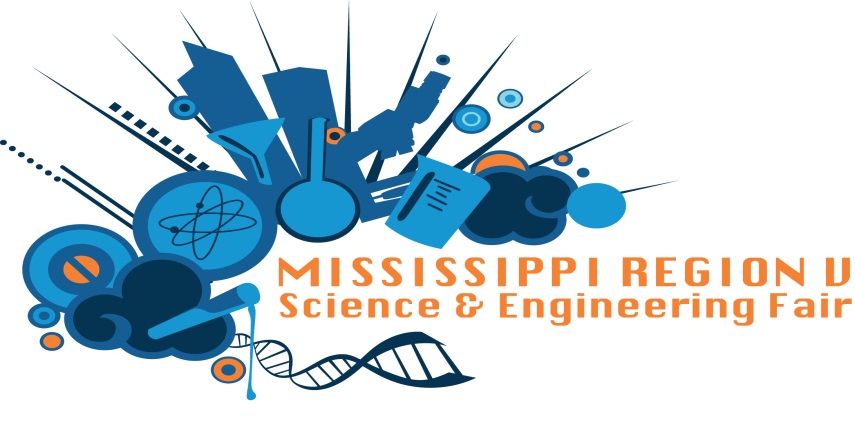 Computer Science and Math		1st place		Hunter McMillian		2nd place 		Justin RupertRobotics and Intelligent Design		1st place		Leim McMillian2017 Region V MSEF Winners for Kindergarten 2017 Region V MSEF Winners for Kindergarten 2017 Region V MSEF Winners for Kindergarten 2017 Region V MSEF Winners for Kindergarten 2017 Region V MSEF Winners for Kindergarten Best of FairBest of FairBest of FairBest of FairBest of FairLogan and Eli EldemanLogan and Eli EldemanLogan and Eli EldemanLogan and Eli EldemanLogan and Eli EldemanCategory AwardsCategory AwardsBiochemistryBiochemistry1st place1st placeIan GonzalezIan Gonzalez2nd place2nd placeMaddox MinorMaddox Minor3rd place3rd placeLogan and Eli EdelmanLogan and Eli Edelman4th place4th placeKaecetyn WilliamsKaecetyn WilliamsInorganic ChemistryInorganic Chemistry1st place1st placeSeth HollingsworthSeth Hollingsworth2nd place2nd placeJaqualon SmithJaqualon Smith3rd place3rd placeZamiah SteppZamiah SteppOrganic ChemistryOrganic Chemistry1st place1st placeLindsey LeakeLindsey LeakeEarth and Environmental ScienceEarth and Environmental Science1st place1st placeBennie WinsteadBennie WinsteadAnimal SciencesAnimal Sciences1st place1st placeGracie WigginsGracie WigginsEngineeringEngineering1st place1st placeChristian Townsend and Mekhi BushChristian Townsend and Mekhi Bush